Коммерческое предложение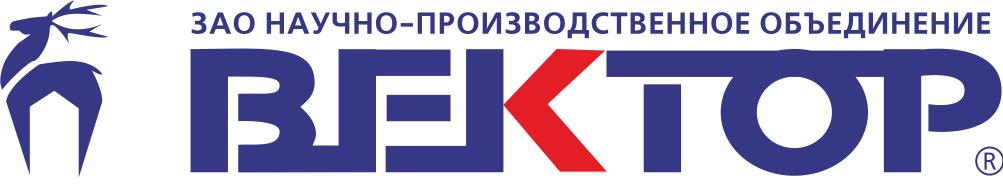 Информация о компанииИнформация о компанииАдрес и контактные данные (телефон, факс, адрес электронной почты,  веб-сайт)230005 г. Гродно, ул. Гаспадарчая 40тел./факс +375 152 48 15 87   e-mail: info@vector.by   www.vector.byКонтактные данные лиц, владеющих соответствующими иностранными языкамиОтрасль экономики промышленность - металлообработка Сфера деятельности Производство станков для обработки металлов, кроме кузнечно-прессового оборудованияТорговые маркиВектор, PromotechСтрана импортаПольшаПотенциальные импортерыPromotechНаименование товараИзображение товараКодТН ВЭДХарактеристика товара, конкурентные преимуществаЕд. измерения, кол-воед. в упаковкеЦена за ед.,возможные скидкиНаличие международных сертификатов качестваУсловия поставки (мин. и макс. партия товара, транспортировка, хранение)Условия продажи продукции (прямые переговоры, тендеры, продажи через биржу)Сверлильные станки на магнитном основании:МС -36МС – 51МС – 76МС - 111 https://vector.by/magnitnie-sverlilnie-stanki/ms-36 https://vector.by/magnitnie-sverlilnie-stanki/mc-51 https://vector.by/magnitnie-sverlilnie-stanki/mc-76 https://vector.by/magnitnie-sverlilnie-stanki/mc-1118459290000Мобильное высокоэффективное оборудование, предназначенное для выполнения сквозных и глухих отверстий, нарезания резьбы, зенкования и других операций по обработке отверстий. Небольшой вес и мощный привод дают возможность широкого применения в производстве и монтаже металлоконструкций, ремонте станков и крупногабаритной техники, подвижного состава, в строительстве, при монтаже и ремонте химического и энергетического оборудования. Наиболее мощные исполнения станков позволяют выполнять отверстия диаметром более 110 мм, заменяя стационарные сверлильные станки, при этом сохраняя мобильность.Преимущества:- Цена-качество- Надежная работа оборудования- комплектующие производства ЕС- качественная термообработка шестерен редуктора- внешняя арматура, эксплуатируемая при низких температурах- запатентованная конструкция направляющих, исключающая люфты- высокая степень ремонтопригодности- наличие ассортимента запасных частей на складе- технические консультации шт. – 1 ед.Скидки предоставляются в зависимости  от суммы закупкиISO 9001:2015от 1 ед. Прямые переговоры,тендерыМашины для обработки кромки: ВМ - 20https://vector.by/stanki-dlja-snjatija-faski/bm-20 8467295100Простые и удобные в эксплуатации портативные машины.Преимущества:- удобна при эксплуатации- наличие направляющих роликов для легкого перемещения по материалу- автоматическая защита от перегрузки двигателя- быстрая и легкая замена режущих пластин без необходимости специальной регулировки шт. – 1 ед.Скидки предоставляются в зависимости  от суммы закупкиISO 9001:2015от 1 ед.Прямые переговоры,тендерыСтанки для сверления рельс:МСР – 1Н     МСР - 2https://vector.by/stanki-dlja-sverlenija-rels8459290000Предназначены для выполнения и обработки отверстий под стыковые болты в объемно-закаленных и незакаленных рельсах кольцевыми фрезами и сверлами.Преимущества:- малый вес и габаритышт. – 1 ед.Скидки предоставляются в зависимости  от суммы закупкиISO 9001:2015от 1 ед.Прямые переговоры,тендеры